Dear Sisters in the League, As I sit down to write this document, we are celebrating with Pope Francis and the global community, the second annual World Day of Prayer for Creation.  There are many resources on our Diocesan website, under the “Environment” tab that I encourage you to use at any time!  They lend themselves well to either personal reflection or for discussion and prayer at one of your monthly meetings.  In addition, the Global Catholic Climate Movement website is an outstanding place to keep up to date on what we as Catholics have done and are doing to support Pope Francis’ passion for the Care of Our Common Home.  Further to the national resolution on petitioning the government to eliminate the use of Neonicotinoids, I invite you to visit this link to a Canadian organization dedicated to protecting the legal rights of Canadians to a safe, clean, healthy environment and the protection of all species within our country.  This link will give you information on their ongoing commitment to supporting our national resolution from 2015.  Ecojustice: Neonicotinoids FightAt the Provincial Convention in June, we learned that this year our annual reports will be done digitally using a standardized format prepared and distributed at the National Level for all councils to adopt across the country.  It may seem frightening or disorienting to some ladies, but I can assure you that everything will be done to support you in this new process.  Who knows, we may come to relish the opportunity and we anticipate that the forms will be prepared and distributed at a much earlier date, allowing more reflection and the ability to focus our tasks and energies on specifics that the National team wants us to evaluate ourselves with.Do take some time to read through our most recent newsletter that will be distributed digitally through all council presidents.  The document can also be found on our diocesan web site under  the “News” tab.  Please begin to collect and send me any photos of special events that happen within your council.  Use my Diocesan Gmail address (edmontoncwl.communications@gmail.com) to send these photos as well as for any help you may require.  I can’t tell you how much I enjoyed receiving all the photos from last year – it truly is a wonderful way to keep in touch with the good works that our women are doing for others.  May God bless you in your efforts to deepen your commitment to be rooted in Gospel values as you grow in holiness and service to God’s people.Your sister in Christ,Sr. Susan ScottCommunications & Environment OfficerThe Catholic Women's League of CanadaEdmonton Diocesan CouncilCOMMUNICATIONS and ENVIRONMENT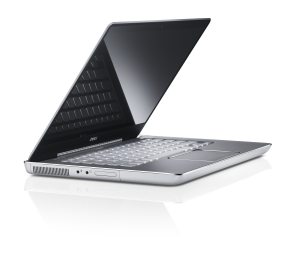 DATE      August, 2016                                                                                                          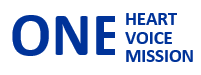 TO:             Parish Council Chairpersons of CommunicationsFROM:       Sister Susan Scott, Chairperson of Communications